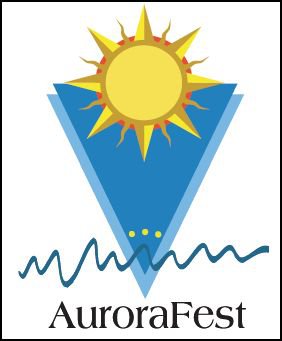 July 11, 2015Parade/Vendor/Bake-Off Entry FormName: _____________________________________________Organization: ________________________________________Mailing Address: _____________________________________		   _____________________________________Phone#: ___________________________________________E-Mail: Address: _____________________________________Note:  Vendors will need to supply their own table/tent/chairs.  IF you need electricity or any other special need be sure to let us know. See contact information below.  Set up will be 8am in the field behind the Firehouse.Parade participants – line up for the parade at the Wells College circle drive at 11:30amBake-Off entrants- Bring your prize winning entry to the Firehouse meeting room prior to 4pm – be sure to include your name and contact information with your entry.PLEASE RETURN YOUR ENTRY FORM NO LATER THAN JUNE 30, 2015Contact information:Jeff or John at P.O. Box 4, Aurora, NY. 13026		(315) 364-5438blum.jeffrey@yahoo.com 		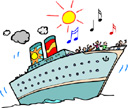 Come on and join the fun!